NVR UltraEco H.264Guia de ConfiguraçãoConteúdo da EmbalagemVerifique o conteúdo da embalagem. Certifique-se que o NVR UltraEco H.264 foi entregue correctamente. Retire todos os objectos da caixa e assegure-se que a caixa contém os seguintes objectos:Painel Frontal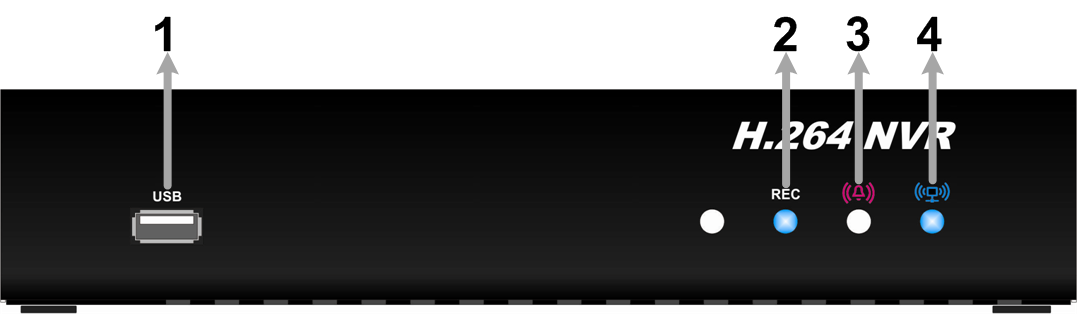 Painel TraseiroModelos de 4 Canais: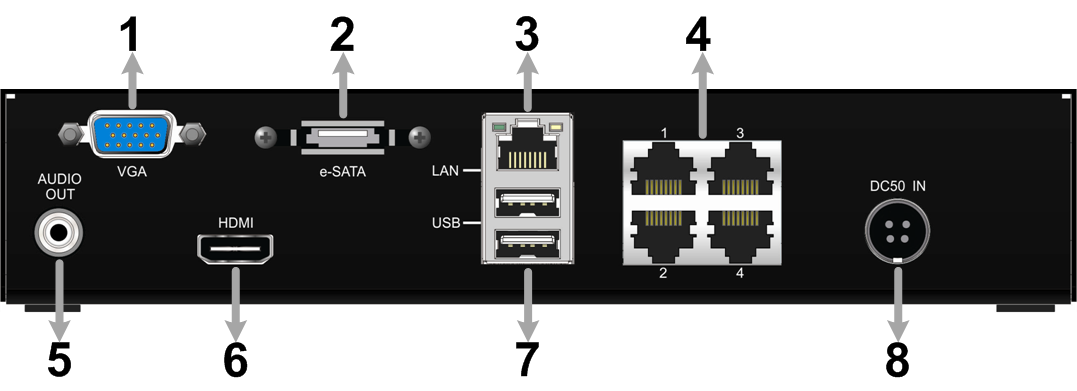 NOTA: Actualmente, a função “ligar e utilizar” (plug and play) está disponível apenas em modelos específicos. Por favor contacte o seu fornecedor para mais informações. Além disso, o endereço IP das câmaras IP tem que ser definido como padrão ou estático antes de ligar o NVR, de outra forma o NVR não reconhecerá a existência de câmaras IP.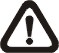 Modelos de 8 Canais: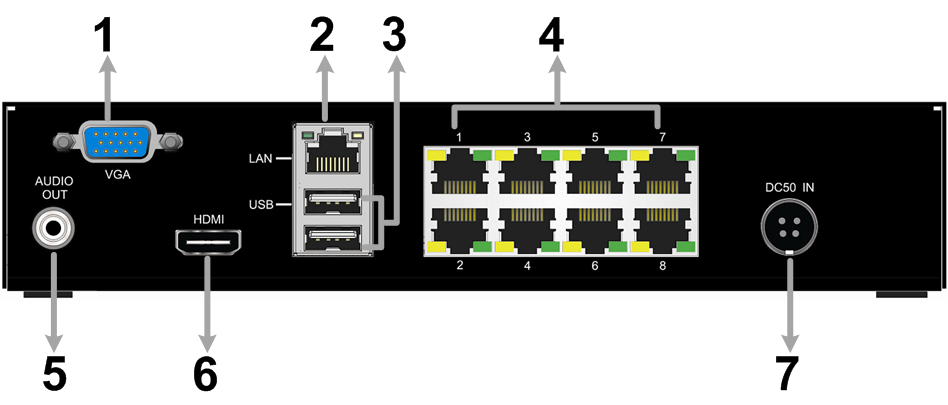 NOTA: Actualmente, a função “ligar e utilizar” (plug and play) está disponível apenas em modelos específicos. Por favor contacte o seu fornecedor para mais informações. Além disso, o endereço IP das câmaras IP tem que ser definido como padrão ou estático antes de ligar o NVR, de outra forma o NVR não reconhecerá a existência de câmaras IP.Símbolos do Painel de Funções Ao VivoOs símbolos do painel de funções Ao Vivo são exibidos quando se move o ponteiro do mouse para a direita do écran. Consulte a sua descrição na tabela abaixo:NOTA: O item 9 <Sequência> só é suportado pelos modelos de 8 Canais.Símbolos de Estados da Câmara IPA tabela abaixo descreve os estados de ligação da câmara IP no modo Ao Vivo.Ligar o NVRPor favor siga as instruções de ligação para não avariar o NVR.Antes de ligar o NVR, ligue todos os componentes necessários, exemplo: monitor e câmaras.Verifique o tipo de fonte de energia antes de ligar o cabo de alimentação do NVR. A entrada de energia aceitável é de AC110V ~ AC240V.NOTA: Ligue todas as câmaras IP antes de ligar o NVR. O modelo NVR de 4 Canais demora cerca de 4 minutos a ligar e exibir as imagens de todas as câmaras IP. O modelo de 8 Canais pode demorar um pouco mais. A quantidade de tempo pode variar de acordo com os modelos das câmaras IP.Seleccionar Modo de Visualização:Prima repetidamente o botão MODO para seleccionar o modo de visualização pretendido. Os modos de visualização disponíveis são écran inteiro, janela dividida 4x e 9x. Para mais informações consulte o Manual de Utilizador.Prima FREEZE para fazer pausa na imagem que está a visualizar.Configuração BásicaAceda ao menu OSD e introduza algumas configurações básicas do NVR. A configuração básica pode ser feita via o NVR ou através do NVRRemote, o software remoto.Aceder ao Menu OSD:Prima MENU para aceder ao menu OSD.Seleccione a conta de administrador “admin” para entrar no sistema e insira a palavra-passe programada “.Recomendamos fortemente que modifique as palavras-passe para evitar acessos não autorizados.Definir Data / Hora:Siga as instruções para definir data/hora antes de iniciar a gravação. Para mais informações consulte o Manual de Utilizador.Seleccione <Date/Time> no menu de Configuração do Sistema para aceder ao menu data/Hora.Seleccione a data e hora e ajuste o valor utilizando as teclas PARA CIMA/PARA BAIXO.As novas definições de data e hora têm efeito após confirmar as alterações.Definir Linguagem:Se deseja alterar a linguagem do sistema NVR, siga os seguintes passos:Seleccione <Language> no menu de Configuração do Sistema.Prima a tecla PARA BAIXO para seleccionar a linguagem desejada.Configuração de RedeUtilize a configuração LAN do NVR para ligação Ethernet. A identificação (ID) predefinida do NVR UltraEco H.264 deve ser alterada para evitar conflitos de rede.A partir do menu OSD, seleccione <System Setup>  <Network Setup>, defina <LAN Select> para <LAN> ou <PPPoE> de acordo com a aplicação de rede e introduza a configuração <LAN Setup>.Para utilizadores DHCP, defina o DHCP para <ON>. O endereço IP e as definições Netmask, Gateway e DNS são obtidos através dos servidores de rede. O DHCP é dinâmico e as definições serão alteradas ocasionalmente.Para utilizadores não DHCP, defina o DHCP para <OFF>. O endereço IP e as definições de Netmask, Gateway e DNS devem ser configurados. Por favor obtenha a informação junto do seu fornecedor de serviço de rede.Para alterar o endereço IP e os valores Netmask, Gateway e DNS, prima <Num> para aceder ao valor e introduza o valor de configuração desejado.Para utilizadores PPPoE defina <PPPoE Account>, <PPPoE Password> e também <PPPoE Max Idle>.Quando as definições estiverem completas, prima outra vez no item para confirmar e guardar as definições ou clique no botão da direita para cancelar.Controlo da Câmara DomeLigar Câmara Dome:Consulte a figura abaixo. Ligue a câmara dome a qualquer porta PoE via cabo CAT5 do NVR. As portas PoE dos modelos de 4 Canais fornecem um total de 30W de energia, enquanto as portas PoE dos modelos de 8 Canais fornecem um total de 60W. Cada porta tem um limite máximo de 15W de utilização Se ao ligar a câmara dome necessita exceder o limite de energia, por favor ligue uma fonte de energia adicional.Modelos de 4 Canais: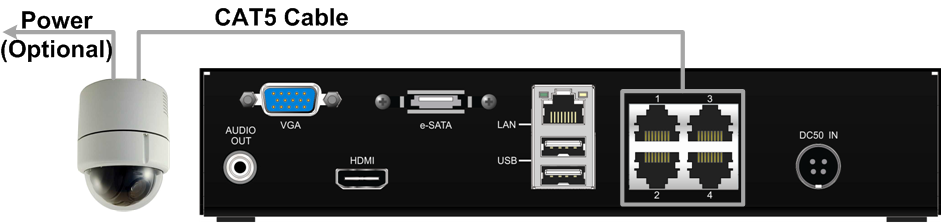 Modelos de 8 Canais: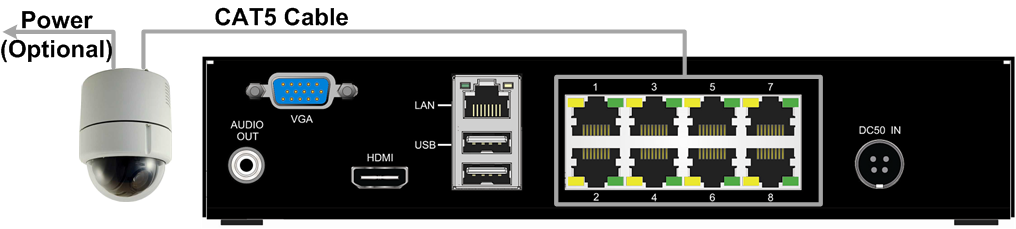 NOTA: Os 30W/60W de energia são partilhados por todas as portas, mas não igualmente partilhados. Por exemplo, se as primeiras duas portas de um modelo de 4 Canais estiverem a utilizar 15W, o máximo de cada uma das portas, as restantes portas não terão energia. Em vez disso, vão ser apenas portas de ligação a rede.Botões de Controlo no Painel de Controlo da Câmara Dome:Operação Básica de ReproduçãoPesquisar Hora:Prima o botão SEARCH para aceder ao menu de pesquisa.Prima “From” para iniciar a reprodução do vídeo que especificou na hora “From” (hora inicial).Prima “End” para iniciar a reprodução do vídeo que especificou na hora “End” (hora final).Prima “Select” para seleccionar data/hora. Clique em PARA CIMA/PARA BAIXO para ajustar os valores. Prima outra vez “Select” para confirmar ou botão da direita para cancelar.Prima <Begin Playback> para iniciar a reprodução do vídeo seleccionado. Prima PLAY/STOP para voltar ao vídeo ao vivo.NOTA: Caso não exista um vídeo gravado disponível que corresponda à hora e data especificadas, a unidade começa a reprodução a partir do vídeo disponível seguinte.Pesquisar por Calendário:Prima SEARCH para aceder ao menu de pesquisa.Prima em <Calendar Search> e irá visualizar o calendário.Seleccione qualquer uma das datas que se encontra com a fonte sublinhada, significa que existem dados gravados disponíveis. A tabela apresentada à esquerda irá identificar os vídeos disponíveis dentro das datas selecionadas.Os vídeos estão classificados de acordo com quatro categorias: Normal, Motion, Alarm In e Video Loss e serão apresentados dessa forma.De seguida seleccione a hora através da barra de tempo. Alternativamente, especifique os valores da data/ hora/ minutos/ segundos, por baixo de <Select> à direita.Os botões <From> e <End> permitem aos utilizadores reproduzir vídeos a partir do início ou fim da base de dados.Seleccione <Begin Playback> para iniciar a reprodução do vídeo desejado.Pesquisar por Evento:Prima SEARCH para aceder ao menu de pesquisa.Para pesquisar um evento gravado através de uma câmara específica, selecione ou retire a seleccão na caixa do canal desejado.Prima <Event List> para listar os eventos gravados dos canais seleccionadas.A lista identifica cada evento por data, hora, activação da câmara e tipo de alarme. O último evento gravado aparece no topo da lista. Para sair da lista de eventos clique no botão da direita.Prima os botões em baixo para visualizar a página anterior ou página seguinte da Lista de Evento. Seleccione o evento desejado para reproduzir o vídeo.NOTA: A lista apresenta apenas os primeiros 1024 eventos; alguns eventos são exibidos outros são excluídos.Controlos de Reprodução no Painel:Símbolos da Barra de Estados do NVROs símbolos que serão exibidos na barra de estados estão identificados e descritos na tabela abaixo:Ligação do NVR via Software RemotoRequisitos de Instalação:Certifique-se que o PC está ligado à Internet.Obtenha o endereço IP do NVR UltraEco H.264. Para verificar o endereço de IP do NVR, prima MENU no painel frontal e seleccione <System Setup>  <Network Setup>  <LAN Setup>  <IP> para verificar o IP.NOTA: O NVRRemote não suporta IE 64 bits e IE em WinMetro.NOTA: Certifique-se que o endereço IP do NVR não está configurado para “192.168.50.xxx”. Caso contrário irá ocorrer um conflito de rede com o IP predefinido no hub PoE.Alterar as Configurações da Internet:O NVR UltraEco H.264 apenas suporta IE 32-bit. O NVR não suporta IE em modo WinMetro.Inicie o IE; seleccione <Tools> a partir do menu principal do browser, depois <Internet Options> e selecione o separador <Security>.Seleccione <Trusted Sites> e <Sites> para especificar as definições de segurança.Desactive a opção “Pedir verificação de servidor (https:) para todos os sites desta zona”. Introduza o endereço IP da unidade no campo existente para o efeito e prima <Add> para adicionar este website à zona.Na área do Nível de Segurança prima <Custom Level>. Em <Controlos ActiveX e plug-ins>, configure todos os itens para <Enable> ou <Prompt>.Prima <OK> para aceitar as definições e fechar o écran <Security Settings>.Utilizar o Software Remoto:Inicie o IE e introduza o endereço IP do NVR UltraEco H.264 no campo do endereço.A caixa de diálogo dos controlos e extensões ActiveX vai aparecer duas vezes para confirmação, clique em <Yes> para aceitar as extensões ActiveX. As extensões do NVRRemote serão transferidas e instaladas automaticamente no seu PC quando a ligação for feita correctamente.NOTA: Não introduza qualquer 0 no endereço; por exemplo: “ deveria ser registado como “192.68..NOTA: Se a porta 80 predefinida for alterada para outro valor, como por exemplo porta 81, deverá introduzir o endereço IP como “192.68.80.6:.A verificação da versão inicia-se automaticamente para verificar se o NVRRemote foi instalado. Este processo poderá demorar até 30 segundos.Após transferência e instalação do software é exibido o Écran de Acesso.Introduza o nome de utilizador e a palavra-passe. O nome de utilizador e palavra-passe predefinidos são admin e 1234.A figura abaixo apresenta a janela do NVRRemote: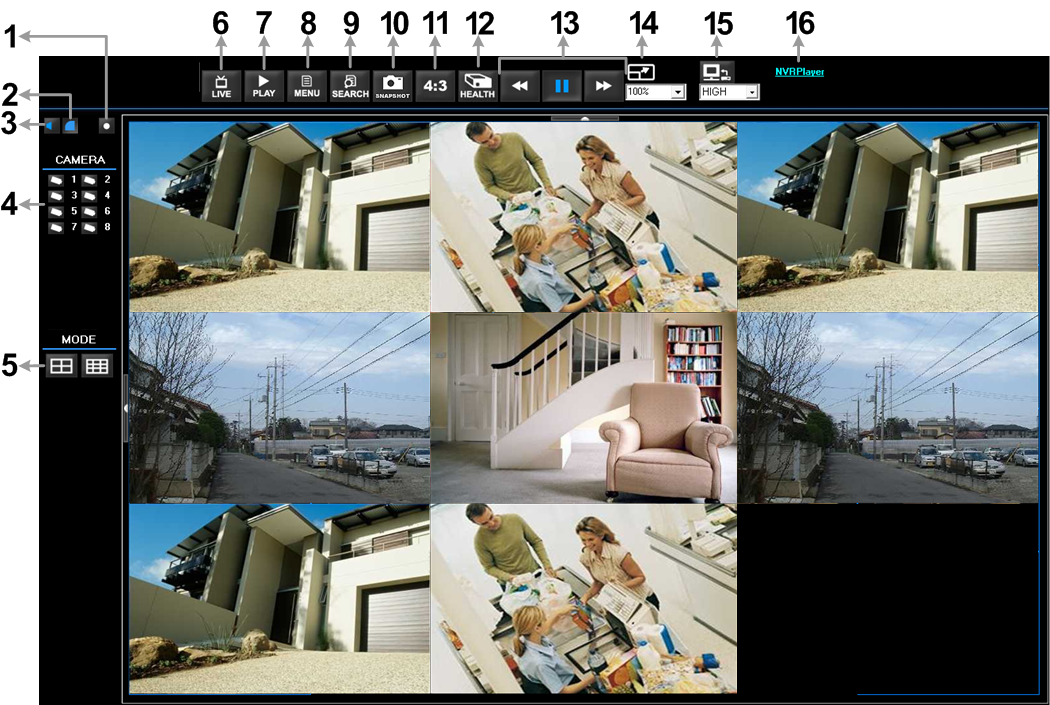 Consulte a tabela abaixo para obter uma breve descrição dos itens funcionais:Para mais informações sobre o NVRRemote, consulte o Manual de Utilizador.Reprodução NVRRemoteReproduzir Vídeo Remoto:Prima <Play> na barra de ferramentas que se encontra na janela principal e de seguida em <Remote Playback>.Em <From> e <To> que se encontra no topo do écran, introduza a data e hora da gravação que está disponível para ser reproduzida.Seleccione <Playback> no campo <Select> para reproduzir o vídeo gravado.Seleccione a data e hora do segmento que deseja reproduzir a partir do campo <Start>. Os utilizadores podem alterar a data e hora digitando directamente os números desejados ou usando as teclas direccionais.Prima <OK> para iniciar a reprodução ou <Close> para cancelar.Reproduzir Ficheiros Locais *.drv:Prima <Play> na barra de ferramentas que se encontra na janela principal e de seguida em <Local Playback>.Prima <Open> e irá aparecer o écran de selecção de ficheiros. Seleccione o ficheiro de vídeo *.drv a reproduzir e prima <OK>.Prima <OK> para iniciar a reprodução ou <Cancel> para cancelar.Visualize a reprodução do vídeo através dos Controlos de Reprodução.Para finalizar a reprodução prima <Live> e regressa ao vídeo ao vivo.Reprodução de Ficheiro Locais *.avi:Inicie o windows media player ou outro tipo de leitor a partir do menu <Start> (ou a partir de qualquer outro acesso possível).Seleccione <File> e de seguida <Open>.Seleccione o ficheiro *.avi desejado e prima <Open>.NOTA: Os ficheiros *.avi são arquivados separadamente para cada canal. Desta forma o vídeo pode ser reproduzido num único canal, apenas em modo de écran inteiro.Reproduzir Evento:Prima SEARCH na barra de ferramentas da janela principal para efectuar uma pesquisa. A lista de eventos irá aparecer.Analise a Lista de Eventos e seleccione os eventos desejados.Duplo-clique no evento desejado para reprodução do vídeo.Controlos de Reprodução: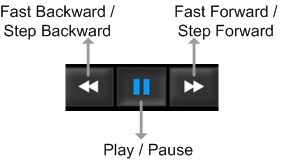 NVR UltraEco H.264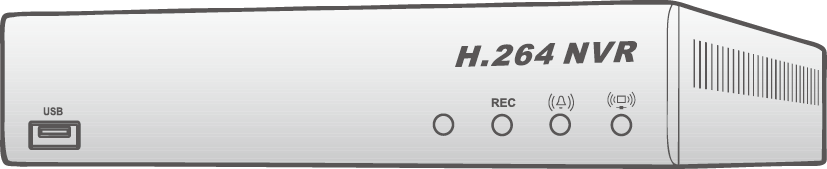 Adaptador de EnergiaAdaptador de EnergiaCabo de AlimentaçãoCabo de AlimentaçãoNVR UltraEco H.264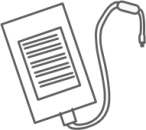 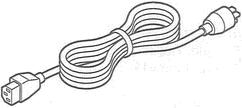 NVR UltraEco H.264Mouse USBManual de UtilizadorManual de UtilizadorCD com SoftwareNVR UltraEco H.264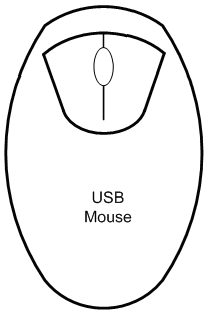 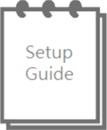 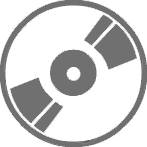 1Porta USB 2.0A porta USB 2.0 permite ao utilizador ligar ao equipamento um dispositivo USB externo, como ThumbDrive® USB ou um mouse USB.2LED de GravaçãoPisca quando os vídeos estão a ser gravados.3LED de AlarmeAcende quando o alarme é accionado.4LED RedePisca quando os dados estão a ser transmitidos via ligação Rede.1Monitor Principal(VGA)Saída VGA para ligação a monitor principal VGA.2Porta e-SATA(Opcional)Os utilizadores podem ligar um dispositivo e-SATA via esta porta.3LAN 10/100/ (RJ-45)O NVR é capaz de trabalhar em rede e permite visualizar vídeos sobre a Rede ou Internet através do Internet Explorer.4Portas PoEAs portas PoE oferecem ligações directas até 4 IP câmaras. A câmara IP está pronta a “ligar e utilizar” se a função de menu OSD estiver disponível.5Monitor PrincipalSaída ÁudioLigação RCA para saída de áudio associada ao monitor principal.6Monitor Principal(HDMI)Ligação HDMI serve para ligar um dispositivo de visualização para transferência de dados digitais e melhoramento da qualidade de vídeo.7Portas USB 2.0As portas USB 2.0 permitem ao utilizador ligar ao equipamento um dispositivo USB externo, como ThumbDrive® USB ou um mouse USB.8Cabo de AlimentaçãoO NVR tem um cabo de alimentação para ligação à energia. Por favor utilize o cabo fornecido com o equipamento.1Monitor Principal(VGA)Saída VGA para ligação a monitor principal VGA.2LAN 10/100/ (RJ-45)O NVR é capaz de trabalhar em rede e permite visualizar vídeos sobre a Rede ou Internet através do Internet Explorer.3Portas USB 2.0As portas USB 2.0 localizadas no painel traseiro permitem aos utilizadores a ligação de dispositivos USB externos à unidade, tais como ThumbDrive® ou mouse USB.4Portas PoEAs portas PoE oferecem ligações directas até 8/16 câmaras IP. A câmara IP está pronta a “ligar e utilizar” se a função de menu OSD estiver disponível.5Monitor PrincipalSaída ÁudioLigação RCA para saída de áudio associada ao monitor principal.6Monitor Principal(HDMI)Ligação HDMI serve para ligar um dispositivo de visualização para transferência de dados digitais e melhoramento da qualidade de vídeo.7Cabo de AlimentaçãoLiga a energia ao NVR. Se utilizar cabos de alimentação diferentes dos fornecidos pode sobrecarregar o equipamento.ItemSímboloDescriçãoItemSímboloDescriçãoItemSímboloDescrição1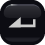 Enter6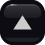 Para Cima10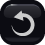 Esc2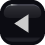 Esquerda7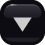 Para Baixo11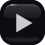 Direita3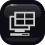 Modo8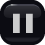 Freeze12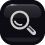 Pesquisa4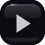 Play/Stop9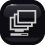 Sequência13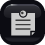 Menu5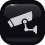 Controlo da Câmara DomeSímboloDescriçãoSímboloDescriçãoSímboloDescrição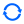 Ligação a Câmara IP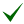 Ligação bem-sucedida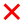 Sem Ligação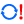 Falha na Ligação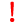 Resolução DesproporcionadaSímboloDescriçãoSímboloDescrição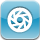 Abrir Íris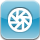 Fechar Íris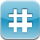 Focar Perto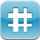 Focar Longe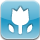 Zoom Longe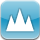 Zoom Perto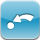 Definir/ Predefinir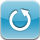 Voltar ao Modo ao Vivo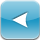 Mover Lente para a Esquerda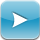 Mover Lente para a Direita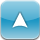 Mover Lente para Cima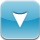 Mover Lente para Baixo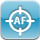 Focar AutomáticoSímboloDescriçãoSímboloDescrição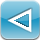 Hora da Frame da Barra de Tempo Anterior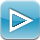 Hora da Frame da Barra de Tempo Seguinte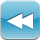 Retroceder Reprodução:Prima repetidamente para aumentar a velocidade 1×, 2×, 4×, 8×, 16× e 32×.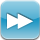 Avançar Reprodução:Prima repetidamente para aumentar a velocidade 1×, 2×, 4×, 8×, 16× e 32×.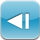 Quando a reprodução está em pausa, prima este símbolo para retroceder um passo.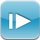 Quando a reprodução está em pausa, prima este símbolo para avançar um passo.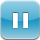 Parar Reprodução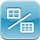 Alterar Modo de Visualização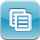 Marcar Hora de Exportação de Vídeo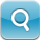 Menu de Pesquisa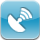 Voltar ao Modo ao Vivo4hr Barra de Escala de Tempo por 4 Horas12hrBarra de Escala de Tempo por 12 Horas24hrBarra de Escala de Tempo por 24 HorasItemSímbolosDescriçãoItemSímbolosDescrição1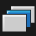 Sequência12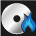 Exportação Rápida2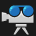 Gravação13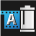 Marca A3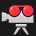 Gravação de Evento14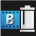 Marca B4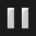 Pausa @ Modo ao Vivo15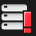 Erro no Disco5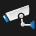 Controlo da Câmara Dome16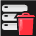 Disco Completo6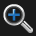 Zoom17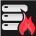 Sobreaquecimento do Disco7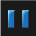 Pausa @ Modo de Reprodução18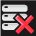 Sem Disco8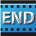 Fim do Vídeo19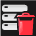 Disco Quase Completo9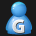 Convidado20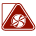 Erro na Ventoinha10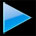 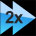 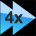 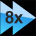 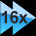 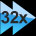 Velocidade para Avançar Reprodução:1x, 2x,4x, 8x,16x, 32x21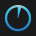 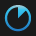 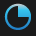 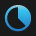 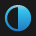 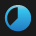 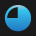 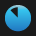 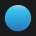 Utilização HDD11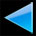 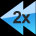 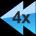 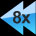 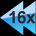 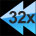 Velocidade para Retroceder Reprodução:1x, 2x,4x, 8x,16x, 32x22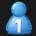 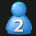 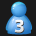 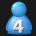 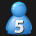 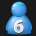 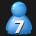 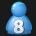 Nível de Autorização do UtilizadorItemDescriçãoItemDescrição1Gravação Instantânea9Lista de Pesquisa de Eventos2Equilíbrio da Imagem10Captura de Instantâneo3Áudio Ligado/Desligado11Modo de Exibição 4:34Seleccionar Câmara12Estado HDD5Modo de Exibição13Controlo de Reprodução6Visualizar Câmara ao Vivo14Seleccionar Dimensão da Imagem7Reproduzir Vídeo15Largura de Banda – Normal/Dual Stream8Menu de Configuração16Transferir NVRPlayer